BARNEIDRETT HAUSTEN 2018  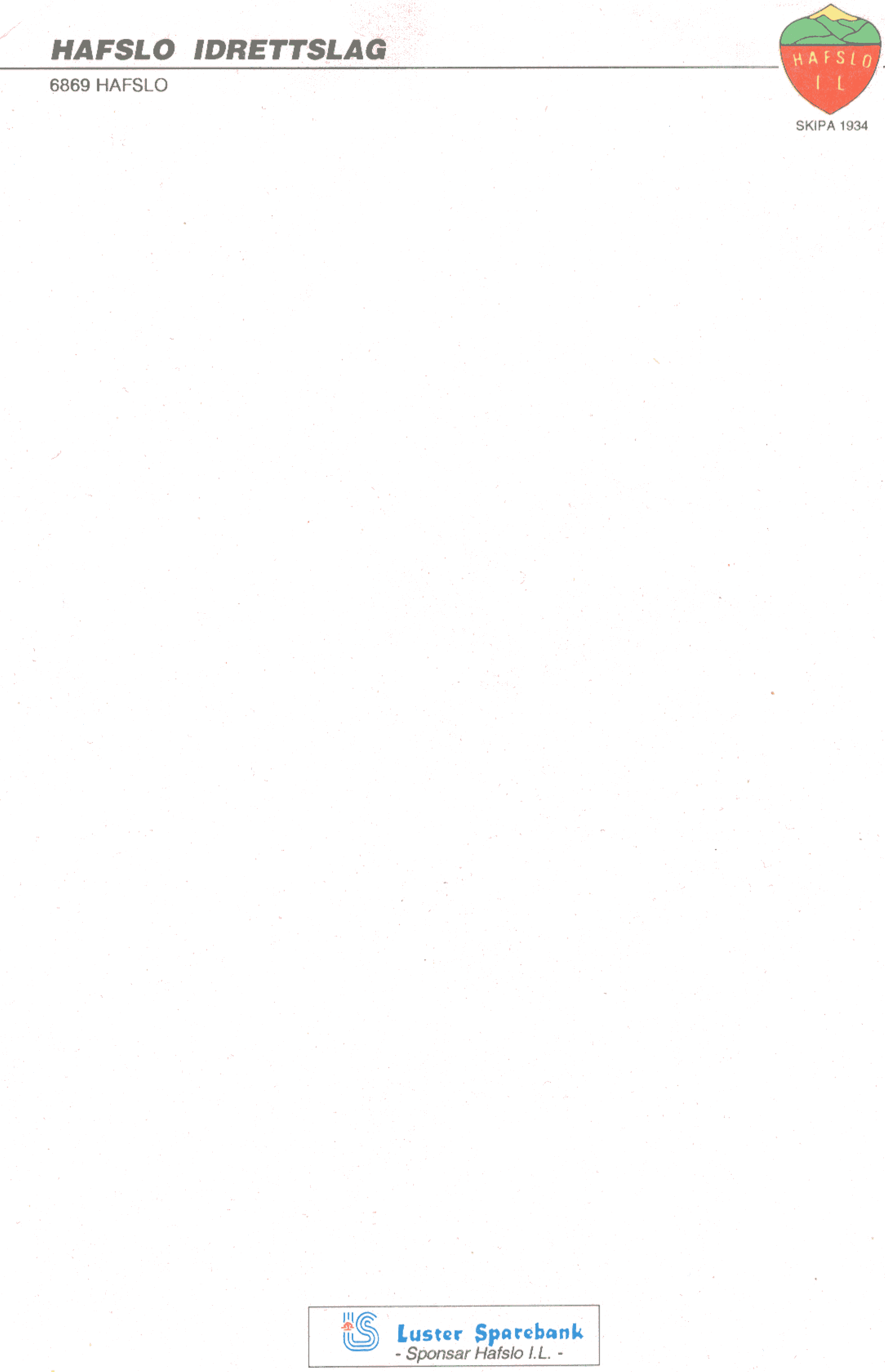 Barneidrettsgruppa har laga ein samla oversikt over organiserte aktivitetar HIL har for barn mellom 6 og 11 år. FRÅ 22.okt skjer alle aktivitetane i gymsalen, med unntak av onsdag 28.nov. Då vert det avslutning i Skjolden Fjordstove med klatring, bading og kvelds til alle (hugs påmelding). Måndagane vert brukt til å utvikle motoriske basisferdigheitar, med hinderløype, dans, turn, stasjonar, leik m.m. Onsdagar vert det balldag, der me skal innom handball, fotball, kanonball, innebandy og basketball. For det yngste vert det leikar med tilnærming til dei ulike ballspela. Det er opp til foreldre og born om de vil vere med ein eller to gonger i veka. Barn 0-5 år har eigen tid i gymsal tysdagar kl 17.00-18.00 til frie aktivitetar. Eigne reglar for desse aktivitetane heng i gymsalen, og vert formidla på facebook gruppa. Bruk inngang på nedsida av samfunnshuset. NB! Me brukar av og til bilete frå barneidrettsaktivitetar i HIL-aviser og på heimesida. Om de ikkje ynskjer at me skal nytte bilete av dykkar ungar, så gi beskjed! (Det vert ikkje brukt namn i tilknyting til bileta)Me oppmodar alle om å sjekke heimesida til HIL jamleg, då det kan førekomme endringar i programmet: www.hafslo-il.no. Endringar og suppleringar vert og lagt ut på Facebook sida til HIL. Lik oss på Facebook!Barneidretten er eit tilbod til betalande medlemmar i Hafslo IL.Ved spørsmål, ta kontakt med Leiar: Laila Haugsvær, tlf: 99553619, epost:  lailahaugsver@yahoo.no ellerNestleiar Monika Reime, tlf: 95195770, epost: monikare@hvl.no Vel møtt til mange varierte og kjekke aktivitetar! Fint om foreldre kan hjelpe til ved behov! Helsing Barneidrettsgruppa i HIL:Laila Haugsvær og Monika Reime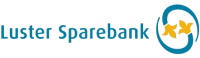 MåndagOnsdag 15. okt: Nokre grupper har fotball frå 17.30-18.30. NB MOANE. Sjekk med aktuell gruppe. 17. okt:  Friidrett i Moane Saft og frukt til alle Idrettsmerke for dei vaksne  22. okt: Gymsal - Basistrening17.30-18.15: Kull 2011-201218.15-19.00 Kull 2008-2010Ansvar: Katrin og Kjersti 24. okt: Gymsal –  Ballspel  17.30-18.15: Kull 2011- 201218.15-19.00: Kull 2008 – 2010 Ansvar: Fotballgruppa 29. okt: Gymsal - Basistrening17.30-18.15: Kull 2011 -201218.15-19.00: Kull 2008-2010Ansvar: Anita og Elin 31. okt: Gymsal – Ballspel 17.30-18.15: Kull 2011 - 201218.15-19.00: Kull 2008 – 2010 Ansvar: Fotballgruppa 05. nov: Gymsal - Basistrening17.30-18.15: Kull 2011 - 201218.15-19.00 Kull 2008 – 2010Ansvar:  Linda B +07. nov: Gymsal – Handball 17.30-18.15: Kull 2011 - 201218.30-19.00: Kull 2008 - 2010Ansvar:  Monika Reime og Laila Haugsvær12. nov: Gymsal - Basistrening17.30-18.15: Kull 2011 - 201218.15-19.00: Kull 2008 – 2010Ansvar: Rine & Adrianne 14. nov: Gymsal – Handball 17.30-18.15: Kull 2011 - 201218.15-19.00: Kull 2008 – 2010 Ansvar: Monika og Alf Ove Reime 19. nov: Gymsal – Basistrening 17.30-18.15: Kull 2011 - 201218.15-19.00: Kull 2008 – 2010Ansvar:  Eva & Anne Grethe 21. nov: Gymsal – Ballspel 17.30-18.15: Kull 2011 - 201218.15-19.00: Kull 2008 – 2010Ansvar: Fotballgruppa 26. nov: Gymsal – Basistrening 17.30-18.15: Kull 2011- 2012 18.15-19.00: Kull 2008- 2010Ansvar: Katrin & Kjersti 28. nov: Avslutning i Skjolden med klatring og bading. Barneidretten spanderer kvelds Påmelding til: 99553619Oppmøte Skjolden kl 17.30Ansvar: Monika Reime, Laila Haugsvær og Katrin Lægreid Nes